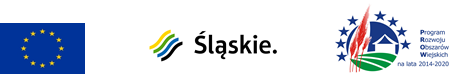 „Europejski Fundusz Rolny na rzecz Rozwoju Obszarów Wiejskich: Europa inwestująca w obszary wiejskie”Urząd Marszałkowski Województwa Śląskiego informuje,  iż w ramach schematu I pomocy technicznej Programu Rozwoju Obszarów Wiejskich na lata 2014-2020 realizuje operację pt. „Zapewnienie wyposażenia miejsc pracy, a także odpowiednich warunków pracy, subskrypcja usługi hostowanej on-line (chmura obliczeniowa) osób realizujących zadania PROW 2014-2020 od grudnia 2020 r. do marca 2022 r. oraz zaplanowana do realizacji od kwietnia do czerwca 2022 r. - Usługa dostępu do internetu, chmura, telefonia komórkowa”, której celem jest zapewnienie odpowiedniego wsparcia dla struktur niezbędnych do obsługi działań wynikających z realizacji działań PROW. Planuje się, iż operacja zapewni możliwość funkcjonowania podmiotu odpowiedzialnego za realizację zadań określonych w Programie Rozwoju Obszarów Wiejskich na lata                   2014-2020. Operacja współfinansowana ze środków Unii Europejskiej              w ramach pomocy technicznej Programu Rozwoju Obszarów Wiejskich na lata 2014-2020.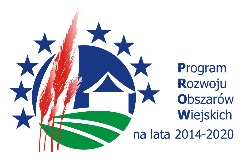 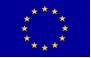 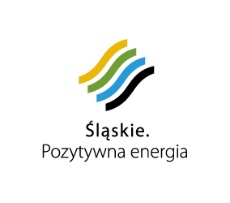 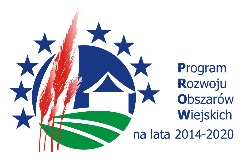 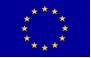 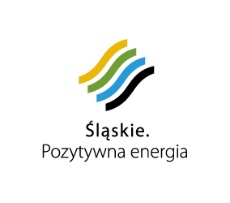 